27/06/2023 11:03BionexoRESULTADO – TOMADA DE PREÇON° 2023136TP38604HEAPAO Instituto de Gestão e Humanização – IGH, entidade de direito privado e sem finslucrativos, classificado como Organização Social, vem tornar público o resultado daTomada de Preços, com a finalidade de adquirir bens, insumos e serviços para oHEAPA - Hospital Estadual de Aparecida de Goiânia, com endereço à Av. Diamante, s/n-St. Conde dos Arcos, Aparecida de Goiânia/GO, CEP: 74.969-210.Bionexo do Brasil LtdaRelatório emitido em 27/06/2023 11:03CompradorIGH - HUAPA - HOSPITAL DE URGÊNCIA DE APARECIDA DE GOIÂNIA (11.858.570/0004-86)AV. DIAMANTE, ESQUINA C/ A RUA MUCURI, SN - JARDIM CONDE DOS ARCOS - APARECIDA DE GOIÂNIA, GO CEP:74969-210Relação de Itens (Confirmação)Pedido de Cotação : 292402580COTAÇÃO Nº 38604 - ACESSÓRIOS DE EQUIPAMENTOS MÉDICOS - HEAPA JUN/2023Frete PróprioObservações: *PAGAMENTO: Somente a prazo e por meio de depósito em conta PJ do fornecedor. *FRETE: Só serãoaceitas propostas com frete CIF e para entrega no endereço: AV. DIAMANTE, ESQUINA C/ A RUA MUCURI, JARDIMCONDE DOS ARCOS, AP DE GOIÂNIA/GO CEP: 74969210, dia e horário especificado. *CERTIDÕES: As CertidõesMunicipal, Estadual de Goiás, Federal, FGTS e Trabalhista devem estar regulares desde a data da emissão daproposta até a data do pagamento. *REGULAMENTO: O processo de compras obedecerá ao Regulamento deCompras do IGH, prevalecendo este em relação a estes termos em caso de divergência.Tipo de Cotação: Cotação NormalFornecedor : Todos os FornecedoresData de Confirmação : TodasFaturamentoMínimoValidade daPropostaCondições dePagamentoFornecedorPrazo de EntregaFrete ObservaçõesHospcom Equipamentos HospitalaresLtda - EPPGOIÂNIA - GO120 dias apósconfirmação1R$ 1.000,000030/06/202330 ddlCIFnullWeverton Luiz Coelho - 6198138-5132allef.moura@hospcom.netMais informaçõesProgramaçãode EntregaPreçoUnitário FábricaPreçoValorTotalProdutoCódigoFabricante Embalagem Fornecedor Comentário JustificativaRent(%) QuantidadeUsuárioALMOFADA DECABECA P/MESACIRURGICAMINDRAYHYBASE 6100 -ESPECIFICAÇÃO:ALMOFADA DECABEÇACOMPATÍVELCOM A MESACIRÚRGICAMARCAALMOFADADE CABECAP/ MESACIRURGICAMINDRAYHYBASETEMOSEXLUSIVIDADENA VENDADaniellyEvelynPereira DaCruzHospcomEquipamentos DESSE ITEM NAR$R$R$968,0000170804-CAIXA-1 UnidadeHospitalaresLtda - EPPREGIAO,ANEXEI ACARTA DE968,0000 0,00006100CODIGO8862 -27/06/202308:463EXCLUSIVIDADEmindrayMINDRAY,MODELOHYBASE 6100,CÓDIGO 38862ALMOFADA DEPERNA P/ MESACIRURGICAMINDRAYHYBASE 6100-ESPECIFICAÇÃO:ALMOFADA DEPERNACOMPATÍVELCOM A MESACIRÚRGICAMARCAALMOFADADE PERNAP/ MESACIRURGICAMINDRAYHYBASE6100,CODIGO38864 -DaniellyEvelynPereira DaCruzTEMOSEXCLUSIVIDADENA VENDADESSE ITEM NAREGIAOHospcomEquipamentosHospitalaresLtda - EPPR$R$R$270807-CAIXA-1 Unidade1.210,0000 0,00001.210,000027/06/202308:46MINDRAY,mindrayMODELOHYBASE 6100,CÓDIGO 388643ALMOFADA DE 70806PLACA DEBRACO SIMPLESP/ MESA-ALMOFADADE PLACADE BRACOSIMPLES P/MESACAIXAHospcomEquipamentos EXLUSIVIDADEHospitalares NA VENDALtda - EPP DESSE ITEM NAREGIAOTEMOS-R$R$2 UnidadeR$DaniellyEvelynPereira DaCruz1.694,0000 0,00003.388,0000CIRURGICMINDRAY -ESPECIFICAÇÃO:ALMOFADA DECIRURGICMINDRAYCODIGO27/06/202308:46https://bionexo.bionexo.com/jsp/RelatPDC/relat_adjudica.jsp1/2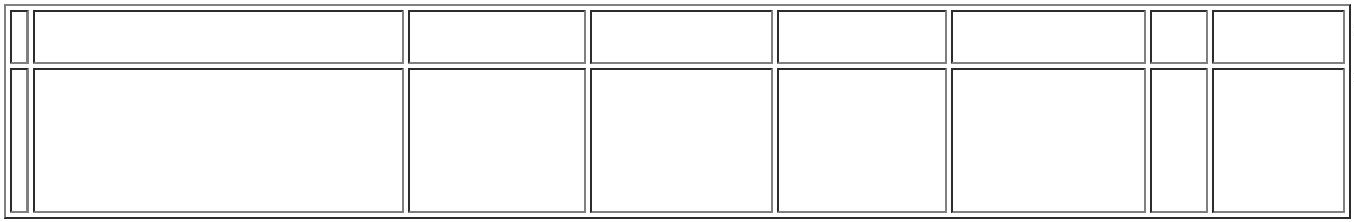 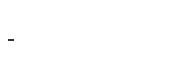 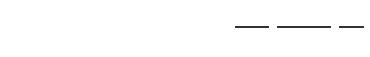 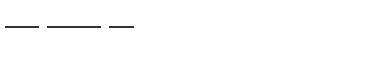 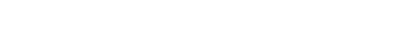 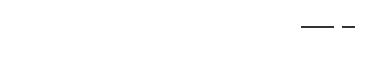 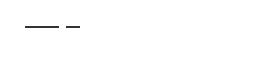 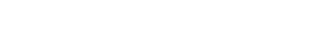 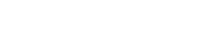 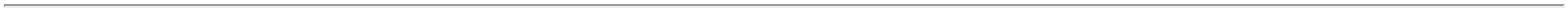 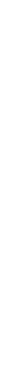 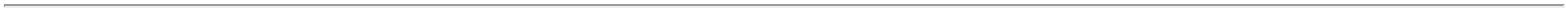 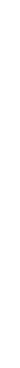 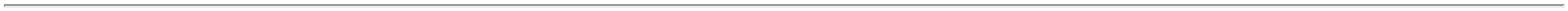 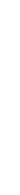 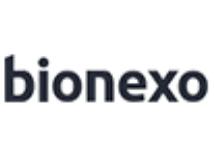 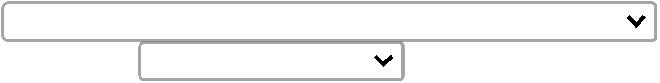 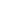 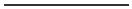 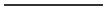 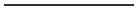 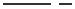 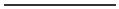 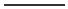 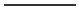 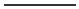 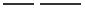 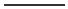 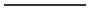 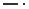 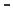 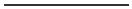 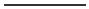 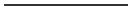 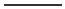 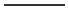 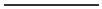 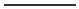 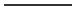 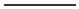 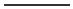 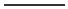 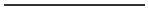 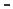 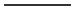 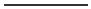 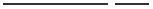 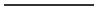 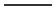 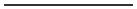 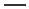 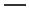 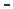 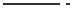 27/06/2023 11:03BionexoDE PLACA DEBRAÇO SIMPLESCOMPATÍVELCOM A MESACIRÚRGICAMARCA38861 -mindrayMINDRAY,MODELOHYBASE 6100,CÓDIGO 38861ALMOFADATRASEIRA P/MESACIRURGICAMINDRAYHYBASE 6100 -ESPECIFICAÇÃO:ALMOFADATRASEIRACOMPATÍVELCOM A MESACIRÚRGICAMARCAALMOFADATRASEIRAP/ MESACIRURGICAMINDRAYHYBASEDaniellyEvelynPereira DaCruzTEMOSEXCLUSIVIDADENA VENDADESSE ITEM NAREGIAOHospcomEquipamentosHospitalaresLtda - EPPR$R$R$470805-CAIXA-1 Unidade2.662,0000 0,00002.662,00006100CODIGO8863 -mindray27/06/202308:463MINDRAY,MODELOHYBASE 6100,CÓDIGO 38863TotalParcial:R$55.0.08.228,0000Total de Itens da Cotação: 4Total de Itens Impressos: 4TotalGeral:R$8.228,0000Clique aqui para geração de relatório completo com quebra de páginahttps://bionexo.bionexo.com/jsp/RelatPDC/relat_adjudica.jsp2/2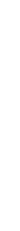 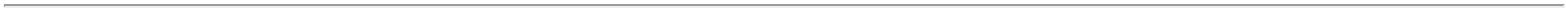 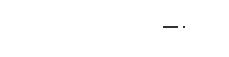 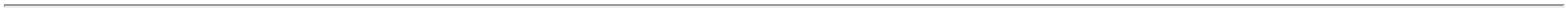 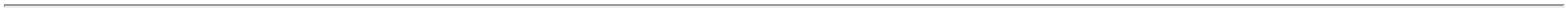 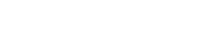 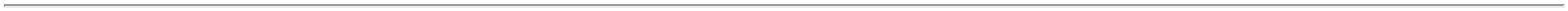 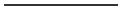 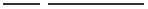 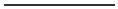 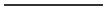 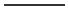 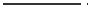 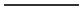 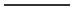 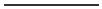 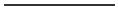 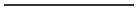 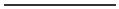 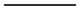 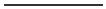 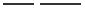 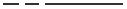 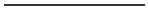 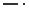 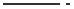 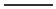 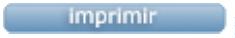 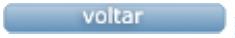 